ПРОЕКТАДМИИСТРАЦИЯ ВЕСЬЕГОНСКОГО  МУНИЦИПАЛЬНОГО ОКРУГА ТВЕРСКОЙ ОБЛАСТИПОСТАНОВЛЕНИЕг. Весьегонск____________	                              № _____О внесении изменений в постановление  Администрации Весьегонского муниципального округа от 30.12.2022 № 608 постановляет:Внести  следующие изменения в муниципальную программу Весьегонского  муниципального округа Тверской  области «Развитие системы образования Весьегонского муниципального округа Тверской области» на 2023-2028 годы, утвержденную постановлением Администрации Весьегонского муниципального округа  от 30.12.2022 № 608:1.1. В паспорте программы абзац 1 раздела «Объем и источники финансирования муниципальной программы по годам ее реализации  в разрезе подпрограмм» изложить в следующей редакции:В  подпрограмме 2 «Совершенствование системы   общего образования» таблицу «Объем бюджетных ассигнований, выделенный на реализацию подпрограммы «Совершенствование системы общего образования»», изложить в следующей редакции:В подпрограмме 2 «Совершенствование системы общего образования» в таблице «Задачи, мероприятия и показатели муниципальной программы» задачу 2 «Предоставление общедоступного и бесплатного общего, основного общего, среднего (полного) общего образования по основным образовательным программам муниципальными общеобразовательными организациями Весьегонского муниципального округа  Тверской области за счет средств регионального бюджета» дополнить мероприятием 2.7. и показателем 1 «Количество советников директора по воспитанию»:В подпрограмме 4 «Комплексная безопасность образовательных учреждений» таблицу «Объем бюджетных ассигнований, выделенных на реализацию подпрограммы «Комплексная безопасность образовательных учреждений» изложить в следующей редакции:В подпрограмме 4 «Комплексная безопасность образовательных учреждений» в таблице «Задачи, мероприятия и показатели», задачу 2 «Проведение противопожарных  мероприятий в образовательных организациях» дополнить  мероприятием 2.7. «Субсидии местным бюджетам на оснащение муниципальных образовательных организаций, реализующих программы дошкольного образования, уличными игровыми комплексами» и мероприятием 2.8. «Софинансирование на оснащение муниципальных образовательных организаций, реализующих программы дошкольного образования, уличными игровыми комплексами» и показателями 1 «Количество игровых комплексов»:2. Приложение 1 «Характеристика  муниципальной программы Весьегонского муниципального округа Тверской области «Развитие системы образования Весьегонского муниципального округа Тверской области» на 2023-2028» годы изложить в новой редакции (прилагается).3. Обнародовать настоящее постановление на информационных стендах Весьегонского муниципального округа Тверской области и разместить на официальном сайте Администрации Весьегонского муниципального округа Тверской области в информационно-телекоммуникационной сети «Интернет».4. Настоящее постановление вступает в силу  после его официального обнародования. 5. Контроль за выполнением настоящего постановления возложить на заместителя Главы, заведующего  Отделом культуры  Администрации Весьегонского муниципального округа Тверской области Живописцеву Е.А.Глава Весьегонского муниципального округа                                                                                  А.В.ПашуковОбъемы и источники финансирования муниципальной программы по годам ее реализации  в разрезе подпрограммФинансирование программы осуществляется за счет средств бюджета в следующих объёмах (руб.): всего: 2023 год –  190 970 103,00В том числе: подпрограмма 1 – 51 896 784,00подпрограмма 2 –  118 517 034,00подпрограмма 3 - 8 475 202,00подпрограмма 4 –  3 059776,00подпрограмма 5-    619 261,00подпрограмма 6 -   1026 000,00Обеспечивающая программа –   7 376 046,00Годы реализации муниципальной программыОбъем бюджетных ассигнований, выделенный на реализацию подпрограммы«Совершенствование системы  общего образования» (рублей)Объем бюджетных ассигнований, выделенный на реализацию подпрограммы«Совершенствование системы  общего образования» (рублей)Объем бюджетных ассигнований, выделенный на реализацию подпрограммы«Совершенствование системы  общего образования» (рублей)Итого,рублейГоды реализации муниципальной программыЗадача  1Задача 2Задача 3                                                                                                                                                                                                                                                                                                          2023 г.1 242 434,0082 831 800,0034 442 800,00118 517 034,002024 г.1 120 627,0083 279 000,0028 286 735,00112 686 362,002025 г.1 120 627,0083 152 200,0026 914 270,00111 187 097,002026 г.1 120 627,0083 152 200,0026 914 270,00111 187 097,002027 г. 1 120 627,0083 152 200,0026 914 270,00111 187 097,002028 г.1 120 627,0083 152 200,0026 914 270,00111 187 097,00Всего, рублей6 845 569,00498 719 600,00170 368 615,00951 784,00Задачи, мероприятия и показателиКлючевые действия  по выполнению мероприятий программы развитияЗапланированный срок выполнения действияМероприятие 2.7. Субвенцииместным бюджетам на проведение мероприятий по обеспечению деятельности  советников директора по воспитанию и взаимодействию с детскими общественными объединениями в общеобразовательных организацияхВведение ставок Советника директора школы по воспитанию2023Показатель 1. Количество советников директора по воспитанию42023Годы реализации муниципальной программыОбъем бюджетных ассигнований, выделенный на реализацию подпрограммы «Комплексная безопасность образовательных учреждений»  (рублей)Объем бюджетных ассигнований, выделенный на реализацию подпрограммы «Комплексная безопасность образовательных учреждений»  (рублей)Итого,рублейГоды реализации муниципальной программыЗадача  1Задача 22022 г.1559 576,001500 200,003 059 776,002023 г.0002024 г.0002025 г.000  2026 г. 0002027 г.000Всего, рублей1 559 576,001 500 200,00059 776,00Задачи, мероприятия и показателиКлючевые действия  по выполнению мероприятий программы развитияЗапланированный срок выполнения действияМероприятие 2.7. Субсидии местным бюджетам на оснащение муниципальных образовательных организаций, реализующих программы дошкольного образования, уличными игровыми комплексами. Установка уличного игрового комплекса в МДОУ детский сад №72023Показатель 1. Количество игровых комплексов12023Мероприятие 2.8.Софинансирование на оснащение муниципальных образовательных организаций, реализующих программы дошкольного образования, уличными игровыми комплексамиУстановка уличного игрового комплекса в МДОУ детский сад №72023Показатель 1. Количество игровых комплексов12023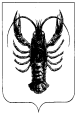 